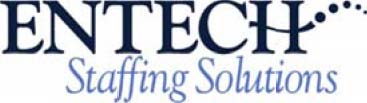 Placing An Order – 3 Options Email the entire Entech recruiting group at recruitinggroup@teamentech.comCall Entech’s main line at ( 248) 528-1444 or Christine Shea direct at (248) 743-1428. Visit our website at www.entechstaffingsolutions.com and select the “place an order” button on the front page under Employers → Staffing Solutions. The entire recruiting group will be emailed the information input to begin the process. IMPORTANT: Departments will receive invoices on a weekly basis.  These invoices will include a copy of the approved time card for the individual.  The invoices can be paid directly utilizing a payment voucher.  No separate purchase order is required.  